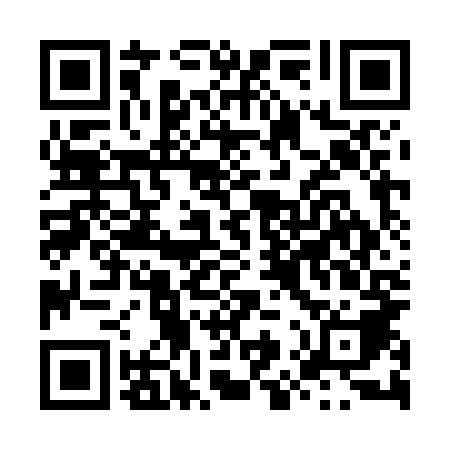 Ramadan times for Agighiol, RomaniaMon 11 Mar 2024 - Wed 10 Apr 2024High Latitude Method: Angle Based RulePrayer Calculation Method: Muslim World LeagueAsar Calculation Method: HanafiPrayer times provided by https://www.salahtimes.comDateDayFajrSuhurSunriseDhuhrAsrIftarMaghribIsha11Mon4:464:466:2412:144:176:066:067:3812Tue4:444:446:2212:144:186:076:077:3913Wed4:424:426:2012:144:196:086:087:4114Thu4:404:406:1812:144:206:106:107:4215Fri4:384:386:1612:134:216:116:117:4316Sat4:364:366:1512:134:226:126:127:4517Sun4:344:346:1312:134:236:136:137:4618Mon4:324:326:1112:124:246:156:157:4819Tue4:304:306:0912:124:256:166:167:4920Wed4:284:286:0712:124:266:176:177:5021Thu4:264:266:0512:124:276:196:197:5222Fri4:244:246:0312:114:286:206:207:5323Sat4:224:226:0112:114:296:216:217:5524Sun4:204:206:0012:114:306:226:227:5625Mon4:184:185:5812:104:316:246:247:5826Tue4:164:165:5612:104:326:256:257:5927Wed4:144:145:5412:104:336:266:268:0128Thu4:114:115:5212:094:346:286:288:0229Fri4:094:095:5012:094:356:296:298:0430Sat4:074:075:4812:094:366:306:308:0531Sun5:055:056:461:095:367:317:319:071Mon5:035:036:451:085:377:337:339:082Tue5:015:016:431:085:387:347:349:103Wed4:584:586:411:085:397:357:359:124Thu4:564:566:391:075:407:367:369:135Fri4:544:546:371:075:417:387:389:156Sat4:524:526:351:075:427:397:399:167Sun4:504:506:341:075:437:407:409:188Mon4:474:476:321:065:437:427:429:209Tue4:454:456:301:065:447:437:439:2110Wed4:434:436:281:065:457:447:449:23